Name:Friday 12th January 2018HOMEWORK – SPRING 1Use the extract below to answer the question. Think about the work we have done in class this week to help structure your thoughts and ideas. Write your answer in paragraphs.
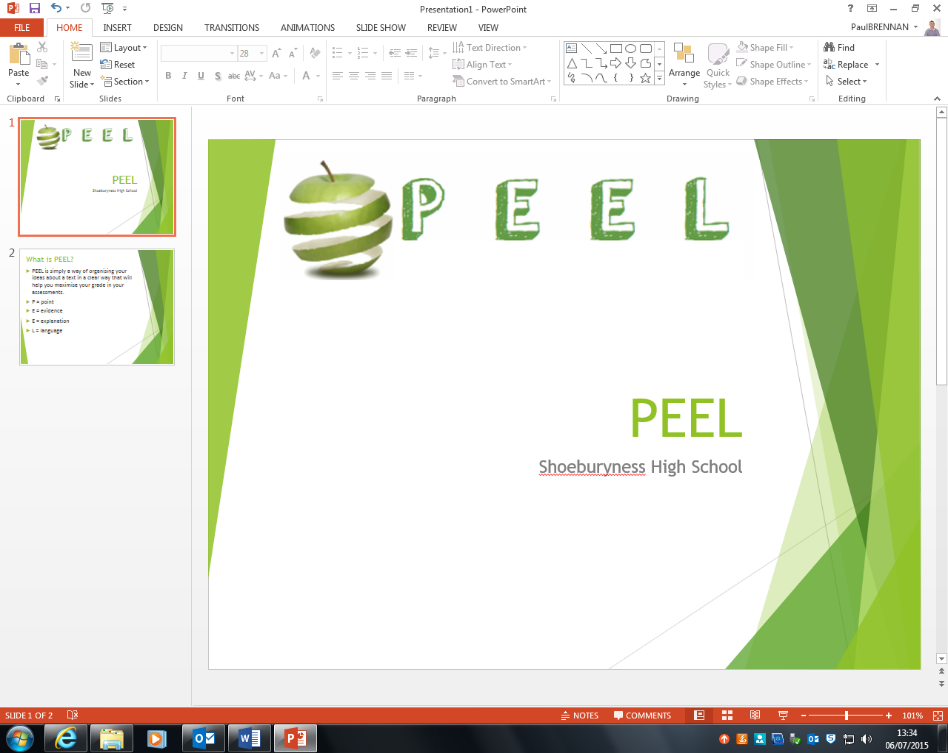 Using the extract provided, what do we learn about Mr Munnings? Use evidence to support your answer.Using the extract provided, what do we learn about Mr Munnings? Use evidence to support your answer.(3 marks)PointEvidenceExplanationMake a clear point which answers the question.Include an appropriate quote from the text as your evidence.Fully explain your point and HOW the evidence selected supports your point.PointEvidenceExplanation